Kobierzyce, dnia ……URZĄD STANU CYWILNEGOW KOBIERZYCACHImię i nazwisko Wnioskodawcy: …………………………………Adres : ..…………………………………………………………….WNIOSEK O MIGRACJĘ AKTU:URODZENIA                              MAŁŻEŃSTWA                         ZGONU 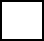 x-właściwe zaznaczyćImię i nazwisko: …………………………………………………………………………….PESEL………………………………………………………………………………………Data i miejsce urodzenia/małżeństwa/zgonu ………………………………………………Imię i nazwisko ojca: ………………………………………………………………………….Imię i nazwisko rodowe matki: ……………………………………………………………….Dokument dotyczy (właściwe podkreślić): mojej osoby, współmałżonka, ojca/matki, córki/syna, brata/siostry, wnuka/wnuczki, dziadka/babci, osoby obcej …….…………………………………………………Potwierdzam, że administrator danych umożliwił mi zapoznanie się z treścią klauzuli informacyjnej dotyczącej przetwarzania danych osobowych na podstawie ustawy z dnia 28 listopada 2014 r. Prawo o aktach stanu cywilnego i ustawy z dnia 17 października 2008 r. o zmianie imienia i nazwiska.								……………………………………								/podpis wnioskodawczy/